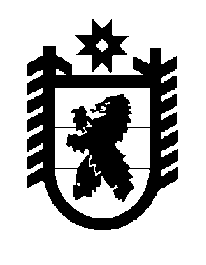 Российская Федерация Республика Карелия    ПРАВИТЕЛЬСТВО РЕСПУБЛИКИ КАРЕЛИЯПОСТАНОВЛЕНИЕот  1 июня 2016 года № 197-Пг. Петрозаводск О  внесении изменений в постановление Правительства 
Республики Карелия от 14 октября 2013 года № 311-П Правительство Республики Карелия п о с т а н о в л я е т:Внести в Порядок и условия заключения инвестиционных соглашений по предоставлению инвесторам налоговых льгот по региональным налогам, 
а также преимуществ в виде установления пониженной ставки налога на прибыль организаций в части, зачисляемой в бюджет Республики Карелия, утвержденный постановлением Правительства Республики Карелия 
от 14 октября 2013 года № 311-П «Об утверждении Порядка и условий заключения инвестиционных соглашений по предоставлению инвесторам налоговых льгот по региональным налогам, а также преимуществ в виде установления пониженной ставки налога на прибыль организаций в части, зачисляемой в бюджет Республики Карелия» (Собрание законодательства Республики Карелия, 2013, № 10, ст. 1845; 2015, № 6, ст. 1136), следующие  изменения:1) в пункте 3 слова «Министерство экономического развития Республики Карелия» заменить словами «Министерство экономического развития и промышленности Республики Карелия»;2) дополнить пунктами 20 – 22 следующего содержания:«20. В инвестиционное соглашение могут быть внесены изменения в связи с негативным изменением конъюнктуры рынка, повышением цен на сырье, материалы, а также в связи с другими факторами, повлиявшими на изменение затрат на реализацию инвестиционного проекта.Указанные изменения вносятся Министерством по результатам рассмотрения в порядке и сроки, установленные настоящим Порядком, заявления в произвольной форме с приложением к нему документов, установленных типовой формой инвестиционного соглашения, поданного инвестором и рассмотренного Министерством до наступления оснований для прекращения государственной поддержки инвестиционной деятельности.21. Инвестору отказывается в заключении дополнительного соглашения к инвестиционному соглашению в случаях, предусмотренных пунктами 
1, 2, 4, 6, 8 части 1 статьи 9 Закона Республики Карелия, в порядке и сроки, установленные пунктом 9 настоящего Порядка.22. Министерство заключает дополнительное соглашение к инвестиционному соглашению с инвестором в течение 2 рабочих дней со дня подготовки сводного заключения.».           Глава Республики  Карелия                       			      	        А.П. Худилайнен